СПРАВКА  Настоящим ФГАОУ ВО «Сибирский федеральный университет» подтверждает,              что в реестре дисквалифицированных лиц отсутствуют сведения о:- руководителе участника конкурса (ФИО);- главном бухгалтере (ФИО).Ректор                                                                                                                         Главный бухгалтер                                                                                                     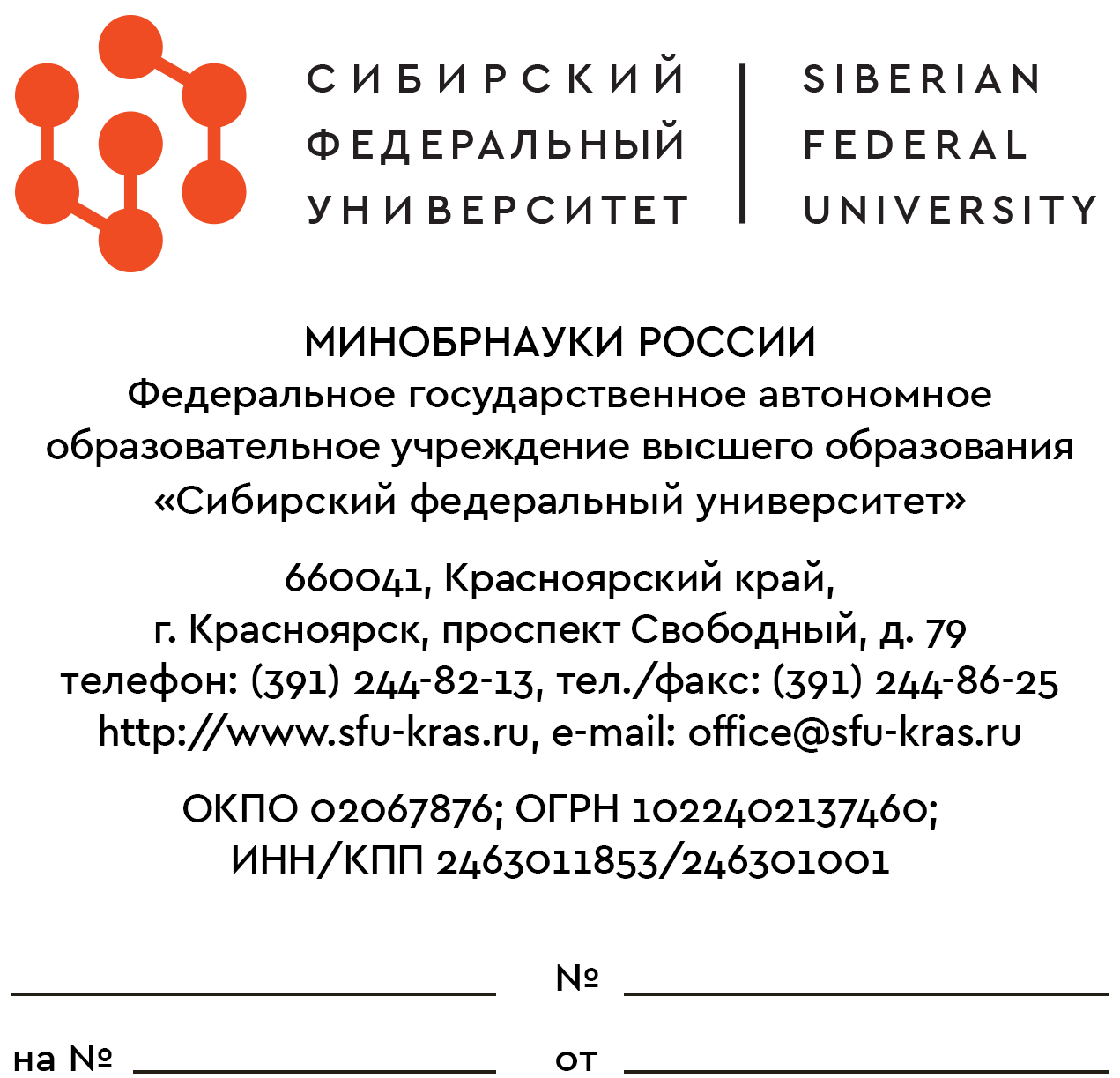  Приложение № 3к приказу №_____от______________